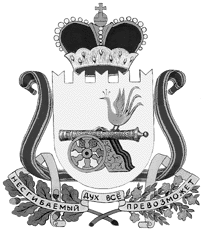 ВЯЗЕМСКИЙ РАЙОННЫЙ СОВЕТ ДЕПУТАТОВРЕШЕНИЕот 26.06.2019 № 64О     внесении     изменений     в решение Вяземского районного Совета депутатовот 28.11.2007 № 69Рассмотрев ходатайство Администрации муниципального образования «Вяземский район» Смоленской области о внесении изменений в решение Вяземского районного Совета депутатов от 28.11.2007 № 69 (в редакции решений от 27.08.2008 № 52, от 28.01.2009 № 3,  от 27.01.2010 № 76, от 06.05.2010 № 20, от 14.07.2010 № 34, от 27.10.2010 № 65, от 30.11.2011 № 55, от 14.12.2011 № 62, от 25.04.2012 № 29, от 30.10.2013 № 45, от 28.05.2014 № 34, от 24.06.2015 № 46, от 24.12.2016 № 102, от 27.04.2016 № 37, от 28.06.2017 № 110), в соответствии с Федеральным Законом Российской Федерации от 21.12.2001 № 178-ФЗ «О приватизации государственного и муниципального имущества», руководствуясь статьей 21 Устава  муниципального образования «Вяземский район» Смоленской области, Вяземский районный Совет депутатов,РЕШИЛ:1. Внести в программу приватизации муниципального имущества муниципального образования «Вяземский район» Смоленской области, утвержденную решением Вяземского районного Совета депутатов от 28.11.2007 № 69 (в редакции решений от 27.08.2008 № 52, от 28.01.2009 № 3,  от 27.01.2010 № 76, от 06.05.2010 № 20, от 14.07.2010 № 34, от 27.10.2010 № 65, от 30.11.2011 № 55, от 14.12.2011 № 62, от 25.04.2012 № 29, от 30.10.2013 № 45, от 28.05.2014 № 34, от 24.06.2015 № 46, от 24.12.2016 № 102, от 27.04.2016 № 37, от 28.06.2017 № 110), следующие изменения:1.1. включить в программу следующий объект: Опубликовать настоящее решение в газете «Вяземский вестник».№ п.п.Наименование имуществаАдресСтоимость имуществаСпособ приватизации53.Нежилые помещения (70,8 кв.м.)Смоленская область, г. Вязьма, ул. Парижской Коммуны, д. 13По данным отчета независимой оценкиаукцион54.Помещение гостиницы (100,0 кв.м.)Смоленская область, г. Вязьма, ул. Гоголя, д. 24По данным отчета независимой оценкиаукционИ.п. председателя Вяземского районного Совета депутатовЕ.В. Зверьков